1:00 P.M. S1-4 2016 Farewell Stakes1:00 P.M. S1-4 2016 Farewell Stakes1:00 P.M. S1-4 2016 Farewell Stakes1:00 P.M. S1-4 2016 Farewell Stakes1:00 P.M. S1-4 2016 Farewell StakesS1-41:00 P.M.HK TIME(25.12.2016)(2:00 P.M. LOCAL TIME)(25.12.2016)2016 Farewell Stakes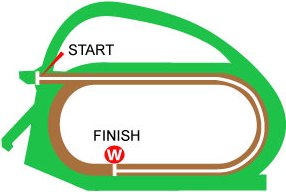 Nakayama, Japan - Dirt - 1200 Metres (Right-handed) For 3-years-old and upwards. ¥16M or below. Weights: 3yo 123lb; 4yo+ 126lb. Allowances: fillies and mares about 4.5lb.Total Prize Money (JPY) ¥38,442,0001st ¥18,200,000, 2nd ¥7,300,000, 3rd ¥4,600,000, 4th ¥2,700,000, 5th ¥1,820,000, 6th ¥1,456,000, 7th ¥1,274,000, 8th ¥1,092,000(16 Starters)PosDateRace DetailsRace DetailsTrackTrackDist/Course/GoingDist/Course/GoingWt.JockeyDr.Race Sectional TimeRace Sectional TimeRace Sectional TimeRace Sectional TimeRace TimePos in RunningPos in RunningPos in RunningPos in RunningPos in RunningPos in RunningFinish & MarginFinish & MarginOddsGearWinner/Second/Third12/1611Jun163yo+ ¥16M or belowJPY35,130,000HSN, JPN1400 RHDirt ST 126Mirco Demuro1312.1021.6024.3024.901.22.90-78126.512.8 (5)Danon Good (JPN) South Star Man (JPN) R Process (JPN) 12/1516Jul163yo+ ¥16M or belowJPY35,080,000FKS, JPN1700 RHDirt ST 126Yoshitomi Shibata1323.6025.2024.1025.401.45.3081211127.329.6 (7)Riccardo (JPN) Coreles King (JPN) Dear Domus (JPN) 6/1424Sep163yo+ ¥16M or belowJPY35,040,000HSN, JPN1400 RHDirt GD 126Ryota Sameshima1312.4022.8024.1024.401.23.70-1026432.1 (7)Party Dress (JPN) South Star Man (JPN) Gold Souk (JPN) 5/1116Oct163yo+ ¥16M or belowJPY34,960,000KYO, JPN1200 RHDirt ST 126Hirofumi Shii7-23.8023.6023.601.11.00-111051.546.1 (9)A Shin Bakken (JPN) Smart Avalon (JPN) Kanetoshi Vivace (JPN) 3/104Dec163yo+ ¥16M or belowJPY34,980,000HSN, JPN1400 RHDirt ST 126Hirofumi Shii212.3022.9024.3023.801.23.30-8731.321.9 (7)Big Liberty (JPN) T O Helios (USA) Beck (JPN) PosDateRace DetailsRace DetailsTrackTrackDist/Course/GoingDist/Course/GoingWt.JockeyDr.Race Sectional TimeRace Sectional TimeRace Sectional TimeRace Sectional TimeRace TimePos in RunningPos in RunningPos in RunningPos in RunningPos in RunningPos in RunningFinish & MarginFinish & MarginOddsGearWinner/Second/Third1/1616Jan164yo+ ¥10M or belowJPY19,950,000NAK, JPN1200 RHDirt ST 126Masayoshi Ebina7-22.3023.3025.901.11.50-2210.82.9FCosta Alegre (JPN) Yamanin Chandelle (JPN) Melancholia (JPN) 16/1627Feb164yo+ ¥16M or below HcpJPY35,110,000NAK, JPN1200 RHTurf F 121Yasunari Iwata2-23.5022.6022.601.08.70-121616.315.3 (8)Rose Miracle (JPN) Praise Eternal (JPN) Admire God (JPN) 13/1623Apr164yo+ ¥16M or belowJPY35,130,000TOK, JPN1400 LHDirt ST 126Shogo Hatabata112.4022.4023.8024.701.23.30-111311.544.8 (10)A Shin Bakken (JPN) Sun Grass (JPN) R Process (JPN) 8/1621May164yo+ ¥16M or belowJPY35,110,000KYO, JPN1200 RHDirt ST 126Keisuke Dazai4-23.3023.4024.201.10.90-6784.351.4 (11)Wadi (JPN) Chocolat Blanc (JPN) Going Great (JPN) 15/1625Jun163yo+ ¥16M or belowJPY35,130,000TOK, JPN1400 LHDirt GD 126Daichi Shibata512.6023.0023.6023.901.23.10-11158.892.9 (14)Kafuji Take (JPN) Big Liberty (JPN) A Shin Bakken (JPN) PosDateRace DetailsRace DetailsTrackTrackDist/Course/GoingDist/Course/GoingWt.JockeyDr.Race Sectional TimeRace Sectional TimeRace Sectional TimeRace Sectional TimeRace TimePos in RunningPos in RunningPos in RunningPos in RunningPos in RunningPos in RunningFinish & MarginFinish & MarginOddsGearWinner/Second/Third6/1617Apr164yo+ ¥16M or belowJPY35,110,000HSN, JPN1200 RHDirt GD 126Daisaku Matsuda4-22.6023.3024.401.10.30-9863.352.5 (12)A Shin Lauryn (JPN) Wadi (JPN) Yamanin Chandelle (JPN) 1/1531Jul163yo+ ¥10M or belowJPY29,080,000NII, JPN1200 LHDirt ST 126Yutaro Nonaka7-22.5023.8024.601.10.90-3311.85.1 (2)Dream Dolce (JPN) Endless Shine (JPN) River Soul (JPN) 12/1521Aug16LNST Sho 3yo+ HcpJPY41,800,000NII, JPN1200 LHDirt ST 115Yutaro Nonaka9-22.4023.4024.601.10.40-66126.86.2 (4)A Shin Lauryn (JPN) Going Power (JPN) Captain Ship (JPN) 2/1423Oct163yo+ ¥16M or belowJPY33,160,000NII, JPN1200 LHDirt ST 126Yutaro Nonaka4-22.6023.6025.101.11.30-442Nk4.6 (2)Sweep Away (JPN) Dream Dolce (JPN) Chocolat Blanc (JPN) 4/1620Nov163yo+ ¥16M or below HcpJPY35,110,000KYO, JPN1200 RHDirt GD 123Yutaro Nonaka13-22.6023.2024.301.10.10-994218.5 (9)Sumire (JPN) A Shin Balancer (USA) Meisho Wadaiko (JPN) PosDateRace DetailsRace DetailsTrackTrackDist/Course/GoingDist/Course/GoingWt.JockeyDr.Race Sectional TimeRace Sectional TimeRace Sectional TimeRace Sectional TimeRace TimePos in RunningPos in RunningPos in RunningPos in RunningPos in RunningPos in RunningFinish & MarginFinish & MarginOddsGearWinner/Second/Third8/1623Apr164yo+ ¥16M or belowJPY35,130,000TOK, JPN1400 LHDirt ST 126Yutaka Yoshida1512.4022.4023.8024.701.23.30-141488.3144.9 (14)A Shin Bakken (JPN) Sun Grass (JPN) R Process (JPN) 9/1619Jun163yo+ ¥16M or below HcpJPY35,110,000HSN, JPN1200 RHDirt SY 117Yusaku Kokubun10-22.5022.5024.801.09.80-16169457.1 (13)Billionaire (JPN) Going Great (JPN) Gemeinschaft (JPN) 13/1611Sep163yo+ ¥16M or belowJPY35,120,000NAK, JPN1200 RHDirt GD 126Daichi Shibata9-22.9023.2024.501.10.60-161313698.9 (13)Chateau Wind (JPN) Smart Avalon (JPN) Morgiana (JPN) 9/1423Oct163yo+ ¥16M or belowJPY33,160,000NII, JPN1200 LHDirt ST 126Takuma Ogino9-22.6023.6025.101.11.30-14149775.6 (12)Sweep Away (JPN) Dream Dolce (JPN) Chocolat Blanc (JPN) 8/1310Dec163yo+ ¥16M or belowJPY35,030,000NAK, JPN1200 RHDirt ST 126Fuyuki Igarashi13-22.5023.3024.801.10.60-10885.867.0 (11)Peisha Mon Cheri (JPN) Gandhi (JPN) No More Game (JPN) PosDateRace DetailsRace DetailsTrackTrackDist/Course/GoingDist/Course/GoingWt.JockeyDr.Race Sectional TimeRace Sectional TimeRace Sectional TimeRace Sectional TimeRace TimePos in RunningPos in RunningPos in RunningPos in RunningPos in RunningPos in RunningFinish & MarginFinish & MarginOddsGearWinner/Second/Third10/1424Sep163yo+ ¥16M or belowJPY35,040,000HSN, JPN1400 RHDirt GD 126Hideaki Miyuki1412.4022.8024.1024.401.23.70-22106.817.7 (6)Party Dress (JPN) South Star Man (JPN) Gold Souk (JPN) 10/1116Oct163yo+ ¥16M or belowJPY34,960,000KYO, JPN1200 RHDirt ST 126Mirco Demuro1-23.8023.6023.601.11.00-441049.5 (5)A Shin Bakken (JPN) Smart Avalon (JPN) Kanetoshi Vivace (JPN) 7/145Nov163yo+ ¥16M or belowJPY35,050,000KYO, JPN1400 RHDirt ST 126Kohei Matsuyama1312.4022.9024.1024.301.23.70-121175.336.0 (8)Smart Avalon (JPN) Kanetoshi Vivace (JPN) T O Helios (USA) 5/1620Nov163yo+ ¥16M or below HcpJPY35,110,000KYO, JPN1200 RHDirt GD 119Kohei Matsuyama12-22.6023.2024.301.10.10-111152.339.9 (11)Sumire (JPN) A Shin Balancer (USA) Meisho Wadaiko (JPN) 2/1310Dec163yo+ ¥16M or belowJPY35,030,000NAK, JPN1200 RHDirt ST 126Hiroyuki Uchida2-22.5023.3024.801.10.60-121122.512.6 (7)Peisha Mon Cheri (JPN) Gandhi (JPN) No More Game (JPN) PosDateRace DetailsRace DetailsTrackTrackDist/Course/GoingDist/Course/GoingWt.JockeyDr.Race Sectional TimeRace Sectional TimeRace Sectional TimeRace Sectional TimeRace TimePos in RunningPos in RunningPos in RunningPos in RunningPos in RunningPos in RunningFinish & MarginFinish & MarginOddsGearWinner/Second/Third4/1619Jun163yo+ ¥16M or below HcpJPY35,110,000HSN, JPN1200 RHDirt SY 119Kohei Matsuyama12-22.5022.5024.801.09.80-141341.386.7 (15)Billionaire (JPN) Going Great (JPN) Gemeinschaft (JPN) 9/156Aug163yo+ ¥16M or below HcpJPY35,070,000NII, JPN1200 LHDirt ST 119Hokuto Miyazaki3-23.2023.9024.001.11.10-11109561.2 (13)Sun Lane (JPN) Wish Happiness (JPN) Pai Meimei (JPN) 12/1611Sep163yo+ ¥16M or belowJPY35,120,000NAK, JPN1200 RHDirt GD 126Makoto Sugihara6-22.9023.2024.501.10.60-1211125.543.1 (11)Chateau Wind (JPN) Smart Avalon (JPN) Morgiana (JPN) 5/1424Sep163yo+ ¥16M or belowJPY35,040,000HSN, JPN1400 RHDirt GD 126Makoto Sugihara1212.4022.8024.1024.401.23.70-141453.881.4 (10)Party Dress (JPN) South Star Man (JPN) Gold Souk (JPN) 11/1116Oct163yo+ ¥16M or belowJPY34,960,000KYO, JPN1200 RHDirt ST 126Kohei Matsuyama5-23.8023.6023.601.11.00-910115.584.6 (11)A Shin Bakken (JPN) Smart Avalon (JPN) Kanetoshi Vivace (JPN) PosDateRace DetailsRace DetailsTrackTrackDist/Course/GoingDist/Course/GoingWt.JockeyDr.Race Sectional TimeRace Sectional TimeRace Sectional TimeRace Sectional TimeRace TimePos in RunningPos in RunningPos in RunningPos in RunningPos in RunningPos in RunningFinish & MarginFinish & MarginOddsGearWinner/Second/Third2/1616Jan164yo+ ¥16M or below HcpJPY35,110,000NAK, JPN1200 RHDirt ST 117Daichi Shibata8-22.3023.7025.101.11.10-552Nk35.8 (14)Kitasan Mikazuki (JPN) Gemeinschaft (JPN) Party Dress (JPN) 5/1328Feb164yo+ ¥16M or belowJPY35,030,000NAK, JPN1200 RHDirt ST 126Daichi Shibata5-22.9024.3024.401.11.60-88527.2 (3)Wide Excellent (USA) Fukuno Dream (JPN) Morgiana (JPN) 2/1626Mar164yo+ ¥16M or belowJPY35,110,000NAK, JPN1200 RHDirt ST 126Daichi Shibata5-23.6023.5025.301.11.40-151420.517.2 (6)Morgiana (JPN) Gemeinschaft (JPN) Yamanin Chandelle (JPN) 3/1619Jun163yo+ ¥16M or below HcpJPY35,110,000HSN, JPN1200 RHDirt SY 121Suguru Hamanaka9-22.5022.5024.801.09.80-66315.9 (3)Billionaire (JPN) Going Great (JPN) Gemeinschaft (JPN) 7/1423Oct163yo+ ¥16M or belowJPY33,160,000NII, JPN1200 LHDirt ST 126Masaki Katsuura12-22.6023.6025.101.11.30-8975.36.0 (3)Sweep Away (JPN) Dream Dolce (JPN) Chocolat Blanc (JPN) PosDateRace DetailsRace DetailsTrackTrackDist/Course/GoingDist/Course/GoingWt.JockeyDr.Race Sectional TimeRace Sectional TimeRace Sectional TimeRace Sectional TimeRace TimePos in RunningPos in RunningPos in RunningPos in RunningPos in RunningPos in RunningFinish & MarginFinish & MarginOddsGearWinner/Second/Third9/1616Jan164yo+ ¥10M or belowJPY19,950,000NAK, JPN1200 RHDirt ST 126Yoshitomi Shibata15-22.3023.3025.901.11.50-6694.517.0 (6)Costa Alegre (JPN) Yamanin Chandelle (JPN) Melancholia (JPN) 12/1617Jul163yo+ ¥10M or belowJPY29,100,000FKS, JPN1150 RHDirt ST 126Teruo Eda9-20.1023.0024.401.07.50-66129.374.6 (12)Mahalo Mana (JPN) Jonker (USA) I'm Your Dream (JPN) 1/1611Sep163yo+ ¥10M or belowJPY19,950,000NAK, JPN1200 RHDirt GD 126Teruo Eda16-22.0023.1025.801.10.90-121310.843.4 (11)Hikari Masamune (JPN) B B Surrender (JPN) Admire Spurs (JPN) 4/1423Oct163yo+ ¥16M or belowJPY33,160,000NII, JPN1200 LHDirt ST 126Haruhiko Kawasu3-22.6023.6025.101.11.30-8742.518.9 (9)Sweep Away (JPN) Dream Dolce (JPN) Chocolat Blanc (JPN) 4/1310Dec163yo+ ¥16M or belowJPY35,030,000NAK, JPN1200 RHDirt ST 126Teruo Eda6-22.5023.3024.801.10.60-7642.819.1 (8)Peisha Mon Cheri (JPN) Gandhi (JPN) No More Game (JPN) PosDateRace DetailsRace DetailsTrackTrackDist/Course/GoingDist/Course/GoingWt.JockeyDr.Race Sectional TimeRace Sectional TimeRace Sectional TimeRace Sectional TimeRace TimePos in RunningPos in RunningPos in RunningPos in RunningPos in RunningPos in RunningFinish & MarginFinish & MarginOddsGearWinner/Second/Third2/1627Dec153yo+ ¥10M or belowJPY19,950,000NAK, JPN1200 RHDirt ST 121Junji Shimada14-22.3023.5026.001.11.80-442Nk15.5 (6)Captain Ship (JPN) Key Player (JPN) Sigeruhadakamaturi (JPN) 11/1616Jan164yo+ ¥10M or belowJPY19,950,000NAK, JPN1200 RHDirt ST 121Junji Shimada5-22.3023.3025.901.11.50-441157.5 (4)Costa Alegre (JPN) Yamanin Chandelle (JPN) Melancholia (JPN) 16/1617Jul163yo+ ¥10M or belowJPY29,100,000FKS, JPN1150 RHDirt ST 121Akihide Tsumura15-20.1023.0024.401.07.50-471618.858.9 (11)Mahalo Mana (JPN) Jonker (USA) I'm Your Dream (JPN) 1/1618Sep163yo+ ¥10M or belowJPY29,090,000NAK, JPN1200 RHDirt GD 121Junji Shimada7-22.6023.6024.901.11.10-111110.877.9 (13)Key Player (JPN) Jonker (USA) Yoshio (JPN) 9/1310Dec163yo+ ¥16M or belowJPY35,030,000NAK, JPN1200 RHDirt ST 121Junji Shimada4-22.5023.3024.801.10.60-339638.2 (10)Peisha Mon Cheri (JPN) Gandhi (JPN) No More Game (JPN) PosDateRace DetailsRace DetailsTrackTrackDist/Course/GoingDist/Course/GoingWt.JockeyDr.Race Sectional TimeRace Sectional TimeRace Sectional TimeRace Sectional TimeRace TimePos in RunningPos in RunningPos in RunningPos in RunningPos in RunningPos in RunningFinish & MarginFinish & MarginOddsGearWinner/Second/Third8/1628May16LKeyaki S. 4yo+JPY41,800,000TOK, JPN1400 LHDirt GD 123Yoshitomi Shibata812.4022.6023.4024.201.22.60-151585.57.1 (4)Red Falx (JPN) A Shin Bakken (JPN) Protocol (JPN) 6/1623Jul163yo+ ¥16M or belowJPY35,120,000CYO, JPN1400 LHDirt ST 126Yoshitomi Shibata112.2022.0023.9025.301.23.40-151565.38.2 (5)Blason de Lis (JPN) South Star Man (JPN) Sun Lane (JPN) 8/1424Sep163yo+ ¥16M or belowJPY35,040,000HSN, JPN1400 RHDirt GD 126Suguru Hamanaka812.4022.8024.1024.401.23.70-119856.8 (4)Party Dress (JPN) South Star Man (JPN) Gold Souk (JPN) 7/169Oct163yo+ ¥16M or belowJPY35,130,000TOK, JPN1400 LHDirt SY 126Yoshitomi Shibata512.3023.0024.0022.901.22.20-131175.39.9 (6)Last Dancer (JPN) Prestigio (JPN) Blind Side (JPN) 6/1629Oct163yo+ ¥16M or belowJPY35,110,000TOK, JPN1400 LHDirt GD 126Yoshitomi Shibata1112.7022.9024.2023.801.23.60-151563.520.2 (9)Best Macho (USA) Grass Etoile (JPN) Gold Souk (JPN) PosDateRace DetailsRace DetailsTrackTrackDist/Course/GoingDist/Course/GoingWt.JockeyDr.Race Sectional TimeRace Sectional TimeRace Sectional TimeRace Sectional TimeRace TimePos in RunningPos in RunningPos in RunningPos in RunningPos in RunningPos in RunningFinish & MarginFinish & MarginOddsGearWinner/Second/Third3/1623Apr164yo+ ¥16M or belowJPY35,130,000TOK, JPN1400 LHDirt ST 126Christophe Lemaire1412.4022.4023.8024.701.23.30-77352.5FA Shin Bakken (JPN) Sun Grass (JPN) R Process (JPN) 3/1611Jun163yo+ ¥16M or belowJPY35,130,000HSN, JPN1400 RHDirt ST 126Suguru Hamanaka1612.1021.6024.3024.901.22.90-9113Hd14.5 (6)Danon Good (JPN) South Star Man (JPN) R Process (JPN) 4/1623Jul163yo+ ¥16M or belowJPY35,120,000CYO, JPN1400 LHDirt ST 126Christophe Lemaire1112.2022.0023.9025.301.23.40-7743.34.9 (3)Blason de Lis (JPN) South Star Man (JPN) Sun Lane (JPN) 5/169Oct163yo+ ¥16M or belowJPY35,130,000TOK, JPN1400 LHDirt SY 126Christophe Lemaire712.3023.0024.0022.901.22.20-43544.8 (2)Last Dancer (JPN) Prestigio (JPN) Blind Side (JPN) 5/1629Oct163yo+ ¥16M or belowJPY35,110,000TOK, JPN1400 LHDirt GD 126Yukito Ishikawa1212.7022.9024.2023.801.23.60-9653.315.3 (4)Best Macho (USA) Grass Etoile (JPN) Gold Souk (JPN) PosDateRace DetailsRace DetailsTrackTrackDist/Course/GoingDist/Course/GoingWt.JockeyDr.Race Sectional TimeRace Sectional TimeRace Sectional TimeRace Sectional TimeRace TimePos in RunningPos in RunningPos in RunningPos in RunningPos in RunningPos in RunningFinish & MarginFinish & MarginOddsGearWinner/Second/Third5/1625Jun163yo+ ¥5M or belowJPY20,500,000TOK, JPN1600 LHDirt MY 119Yoshitomi Shibata1522.6023.6024.2025.201.35.60-2254.34.1 (2)Tosen Ramses (JPN) Dear Concerto (JPN) Cotignac (JPN) 10/1016Jul163yo+ ¥5M or belowJPY20,370,000HAK, JPN1800 RHTurf F 119Kenichi Ikezoe722.9024.4024.1024.001.47.70111109.86.6 (5)Air Pis Aller (JPN) Ken Hovawart (JPN) Admire Meteor (JPN) 1/1617Sep163yo+ ¥5M or belowJPY14,250,000NAK, JPN1200 RHDirt GD 121Hiroshi Kitamura12-22.9023.4024.701.11.00-64122.9FRed Guernica (JPN) Sakura el Camino (JPN) Aureole Cafe (JPN) 2/169Oct163yo+ ¥10M or belowJPY19,950,000TOK, JPN1400 LHDirt SY 121Hiroshi Kitamura1212.6022.7023.3023.801.22.40-222Nose7.3 (4)Best Macho (USA) Red Guernica (JPN) Radical (JPN) 1/1626Nov163yo+ ¥10M or belowJPY19,950,000TOK, JPN1400 LHDirt MY 123Hiroshi Kitamura812.4023.1024.1023.501.23.10-33131.7FRed Guernica (JPN) I Am Natural (JPN) Omega High Noon (JPN) PosDateRace DetailsRace DetailsTrackTrackDist/Course/GoingDist/Course/GoingWt.JockeyDr.Race Sectional TimeRace Sectional TimeRace Sectional TimeRace Sectional TimeRace TimePos in RunningPos in RunningPos in RunningPos in RunningPos in RunningPos in RunningFinish & MarginFinish & MarginOddsGearWinner/Second/Third3/1531Jul163yo+ ¥10M or belowJPY29,080,000NII, JPN1200 LHDirt ST 126Yoshitomi Shibata1-22.5023.8024.601.10.90-131333.537.4 (12)Dream Dolce (JPN) Endless Shine (JPN) River Soul (JPN) 1/1520Aug163yo+ ¥10M or belowJPY29,090,000NII, JPN1200 LHDirt ST 126Yoshitomi Shibata4-22.9023.9024.301.11.10-771Nk21.2 (9)River Soul (JPN) Bonbon Cast (JPN) T M Champagne (JPN) 4/1611Sep163yo+ ¥16M or belowJPY35,120,000NAK, JPN1200 RHDirt GD 126Yoshitomi Shibata16-22.9023.2024.501.10.60-454112.3 (5)Chateau Wind (JPN) Smart Avalon (JPN) Morgiana (JPN) 7/1116Oct163yo+ ¥16M or belowJPY34,960,000KYO, JPN1200 RHDirt ST 126Christophe Lemaire8-23.8023.6023.601.11.00-7772.310.3 (6)A Shin Bakken (JPN) Smart Avalon (JPN) Kanetoshi Vivace (JPN) 10/1620Nov163yo+ ¥16M or below HcpJPY35,110,000KYO, JPN1200 RHDirt GD 121Hideaki Miyuki7-22.6023.2024.301.10.10-99103.326.6 (10)Sumire (JPN) A Shin Balancer (USA) Meisho Wadaiko (JPN) PosDateRace DetailsRace DetailsTrackTrackDist/Course/GoingDist/Course/GoingWt.JockeyDr.Race Sectional TimeRace Sectional TimeRace Sectional TimeRace Sectional TimeRace TimePos in RunningPos in RunningPos in RunningPos in RunningPos in RunningPos in RunningFinish & MarginFinish & MarginOddsGearWinner/Second/Third15/161May164yo+ ¥16M or belowJPY35,120,000KYO, JPN1400 RHDirt ST 126Yusaku Kokubun512.1022.3024.8024.501.23.70-441517105.1 (14)Danon Good (JPN) South Star Man (JPN) Going Great (JPN) 16/1621May164yo+ ¥16M or belowJPY35,110,000KYO, JPN1200 RHDirt ST 126Kyosuke Kokubun3-23.3023.4024.201.10.90-910167.5133.5 (16)Wadi (JPN) Chocolat Blanc (JPN) Going Great (JPN) 13/1619Jun163yo+ ¥16M or below HcpJPY35,110,000HSN, JPN1200 RHDirt SY 117Kyosuke Kokubun11-22.5022.5024.801.09.80-35137.5111.7 (16)Billionaire (JPN) Going Great (JPN) Gemeinschaft (JPN) 14/1620Nov163yo+ ¥16M or below HcpJPY35,110,000KYO, JPN1200 RHDirt GD 115Yoshihiro Furukawa4-22.6023.2024.301.10.10-661412.5213.4 (15)Sumire (JPN) A Shin Balancer (USA) Meisho Wadaiko (JPN) 13/1310Dec163yo+ ¥16M or belowJPY35,030,000NAK, JPN1200 RHDirt ST 126Yuichi Shibayama1-22.5023.3024.801.10.60-10111313.8152.5 (13)Peisha Mon Cheri (JPN) Gandhi (JPN) No More Game (JPN) PosDateRace DetailsRace DetailsTrackTrackDist/Course/GoingDist/Course/GoingWt.JockeyDr.Race Sectional TimeRace Sectional TimeRace Sectional TimeRace Sectional TimeRace TimePos in RunningPos in RunningPos in RunningPos in RunningPos in RunningPos in RunningFinish & MarginFinish & MarginOddsGearWinner/Second/Third1/129Jul163yo+ ¥10M or belowJPY28,960,000HAK, JPN1000 RHDirt ST 126Suguru Hamanaka8-12.1022.3024.200.58.60-221Hd7.8 (5)Vernon (JPN) Double Face (JPN) Uncle Daichi (USA) 8/1611Sep163yo+ ¥16M or belowJPY35,120,000NAK, JPN1200 RHDirt GD 126Yutaka Yoshida14-22.9023.2024.501.10.60-3384.57.1 (3)Chateau Wind (JPN) Smart Avalon (JPN) Morgiana (JPN) 15/169Oct163yo+ ¥16M or belowJPY35,130,000TOK, JPN1400 LHDirt SY 126Hiroyuki Uchida412.3023.0024.0022.901.22.20-111519.333.9 (9)Last Dancer (JPN) Prestigio (JPN) Blind Side (JPN) 5/1423Oct163yo+ ¥16M or belowJPY33,160,000NII, JPN1200 LHDirt ST 126Kazuma Harada1-22.6023.6025.101.11.30-2253.816.1 (7)Sweep Away (JPN) Dream Dolce (JPN) Chocolat Blanc (JPN) 6/1310Dec163yo+ ¥16M or belowJPY35,030,000NAK, JPN1200 RHDirt ST 126Yoshitomi Shibata3-22.5023.3024.801.10.60-1164.89.6 (5)Peisha Mon Cheri (JPN) Gandhi (JPN) No More Game (JPN) PosDateRace DetailsRace DetailsTrackTrackDist/Course/GoingDist/Course/GoingWt.JockeyDr.Race Sectional TimeRace Sectional TimeRace Sectional TimeRace Sectional TimeRace TimePos in RunningPos in RunningPos in RunningPos in RunningPos in RunningPos in RunningFinish & MarginFinish & MarginOddsGearWinner/Second/Third3/1618Sep163yo+ ¥10M or belowJPY29,090,000NAK, JPN1200 RHDirt GD 121Yuga Kawada15-22.6023.6024.901.11.10-87315.4 (2)Key Player (JPN) Jonker (USA) Yoshio (JPN) 5/162Oct163yo+ ¥10M or belowJPY19,950,000NAK, JPN1200 RHDirt ST 121Yuga Kawada1-22.4023.4025.001.10.80-12953.85.5 (3)Sting Like Bee (JPN) Sound Django (USA) Various Summer (JPN) 1/1622Oct163yo+ ¥10M or belowJPY19,950,000TOK, JPN1300 LHDirt ST 121Keita Tosaki107.1021.9023.9024.801.17.70-7710.59.3 (4)Yoshio (JPN) No More Game (JPN) Blu Miracolo (JPN) 9/145Nov163yo+ ¥16M or belowJPY35,050,000KYO, JPN1400 RHDirt ST 123Fuma Matsuwaka1012.4022.9024.1024.301.23.70-8896.317.9 (6)Smart Avalon (JPN) Kanetoshi Vivace (JPN) T O Helios (USA) 5/104Dec163yo+ ¥16M or belowJPY34,980,000HSN, JPN1400 RHDirt ST 123Mickael Barzalona412.3022.9024.3023.801.23.30-225220.6 (6)Big Liberty (JPN) T O Helios (USA) Beck (JPN) 